Managing Innovation for Sustainable Health – Training programme for managers in DRC, Uganda and Somalia Managing Innovation for Sustainable Health – Training programme for managers in DRC, Uganda and Somalia Managing Innovation for Sustainable Health – Training programme for managers in DRC, Uganda and Somalia Do you want to strengthen your ability as a manager to ensure good health and well-being by working with a more holistic, evidence-based, collaborative and innovative approach? Are you based in the Democratic Republic of the Congo (DRC), Uganda or Somalia? Join the online training programme Managing Innovation for Sustainable Health!Do you want to strengthen your ability as a manager to ensure good health and well-being by working with a more holistic, evidence-based, collaborative and innovative approach? Are you based in the Democratic Republic of the Congo (DRC), Uganda or Somalia? Join the online training programme Managing Innovation for Sustainable Health!Do you want to strengthen your ability as a manager to ensure good health and well-being by working with a more holistic, evidence-based, collaborative and innovative approach? Are you based in the Democratic Republic of the Congo (DRC), Uganda or Somalia? Join the online training programme Managing Innovation for Sustainable Health!About the programmeThe programme, which is offered for the second time, is developed and run by Karolinska Institutet, Makerere University, Benadir University, University of Kinshasa School of Public Health and Tinkr within the Centre of Excellence for Sustainable Health.What is the aim?Based on the 2030 Agenda, the aim of the programme is for you to develop capacity for working successfully across sectors and using an innovative approach to strengthen both preventive and curative health care in the DRC, Uganda and Somalia. Topics include:Agenda 2030 and sustainable health in fragile settingsWhat is sustainable health and what are the ways of getting there? Globally, regionally and nationally – in collaboration. How is health delivered today and what can be improved? Innovation and innovation managementWhat is innovation really, why is it important and how can it be a useful tool? Innovation management – how to facilitate innovation in your organisation and projects?Multisectoral collaboration and implementation scienceHow to systematically close the gap between what we know and what we do? How to utilize proven health interventions and evidence-based practices by choosing the right implementation strategies?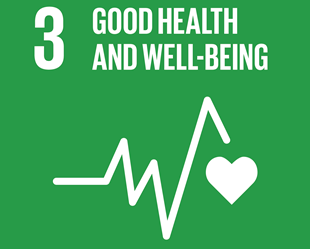 Photo: Sustainable Development Goal 3 (SDG 3)Who can apply? Managers representing stakeholders, particularly from the public sector, crucial to the delivery and improvement of the health system in DRC, Uganda and Somalia. Policy makers and civil servants from public sector organisations on national, regional and local levels are especially encouraged to applyManagers representing civil society organisations, or private sector organisations (e.g. NGOs or privately-run universities and hospitals) Managers representing the academia A diverse group of participants with regards to gender, age, background (professional and personal) and roles and responsibilities will be selected, as one of the aims is to learn from each other. There will be eight participants from each country.Managing Innovation for Sustainable Health, online, part-time, September 2021 – June 2022Managing Innovation for Sustainable Health, online, part-time, September 2021 – June 2022Managing Innovation for Sustainable Health, online, part-time, September 2021 – June 2022What is in it for you?The COVID-19 pandemic has once again shown us that we need a holistic approach to the delivery of health — highlighting the need for innovation, multisectoral collaboration and the ability to adapt. This requires new ways of working, and to strengthen the way we manage and organize our operations in and around the health care sector. We want to support you in your role by strengthening the ability to work systematically, collaboratively, innovatively, using the evidence towards achieving the 2030 Agenda – by addressing the challenges facing managers and organizations. It will strengthen your ability for more strategic decision-making in regard to SDG 3, bridge the gap between what we know and effective action, to lead and facilitate innovation projects, as well as meet the challenges and take advantage of the opportunities that lie in multisectoral collaboration. This to increase the impact and value of your efforts – in collaboration with others. After completion, you will receive a certificate and become part of an international network of academics and practitioners representing a wide range of stakeholders working towards sustainable health. Meet some of our participants“One thing I like about the training is that it is very practical. We immediately use what we learn in class in our everyday lives. Our assignments are all about solving problems that we face in our organisations and in our communities.” Clement Pfingu Bundu, Senior Development Expert, Prime Minister’s Office, Democratic Republic of the Congo.“My thinking is changing and as we hold meetings and discussions, I think I am able to influence people in certain directions now.” Arnold Muwonge Kizito, Quality Improvement Advisor, USAID-project in health, Uganda. More informationFor information about programme content, please contact: 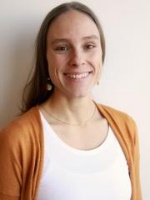 Karin Båge, Project coordinator
Karolinska Institutet, Department of Global Public Health
E-mail: karin.bage@ki.seFor questions regarding programme management, please contact: 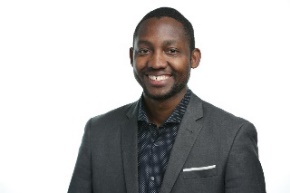 Charles Batte, Project coordinator
Makerere University
E-mail: dr.cbatte@gmail.comFor questions concerning your application, please contact: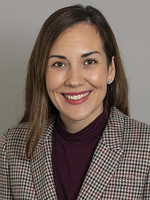 Susanna Sjunneryd, Project coordinator Karolinska Institutet, Executive and Professional EducationE-mail: susanna.sjunneryd@ki.seApplication To apply visit https://education.ki.se/managing-innovation-training-programme. All application documents must be submitted in English.The programme is delivered at 20% speed so please note that you will need to secure approval from your employer to participate and dedicate time to finalize the programme.Application deadline is 11:59 pm, local time, May 16, 2021.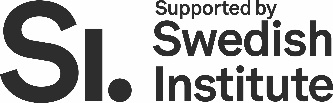 
Karolinska Institutet is one of the world’s foremost medical universities. Our vision is to advance knowledge about life and strive towards better health for all. Karolinska Institutet accounts for over 40 per cent of the medical academic research conducted in Sweden and offers the country’s broadest range of education in medicine and health sciences. Since 1901 the Nobel Assembly at Karolinska Institutet has selected the Nobel laureates in Physiology or Medicine. Karolinska Institutet Executive and Professional Education delivers competence development for municipalities, governments and businesses and works for development in healthcare and for a healthier society.